PETAK, 18.12.2020.VJERONAUKPRVI SAT: Mudraci se klanjaju Isusu ( OŠ KV D.2.2., OŠ KV B.2.2., OŠ KV A.2.3. )- poslušati i naučiti božićnu pjesmu koja se nalazi u udžbeniku str. 43.https://www.youtube.com/watch?v=y_fzcj3_BbQ- pročitati udžbenik str. 40. -41.- odgledati video – lekciju „Mudraci se klanjaju Isusu”. Iz video – lekcije ne treba rješavati zadatke.https://www.youtube.com/watch?v=5OVuTlaOEmw&list=PLhsxke4L39Ln6CKxSAhNSLA055ck4tCVB&index=14- riješiti RB str. 32. - 33.DRUGI SAT: Slavimo Božić ( OŠ KV D.2.2., OŠ KV B.2.2., OŠ KV A.2.3., OŠ KV C.2.2. )- pročitati udžbenik str. 42. -43.- popričati sa članovima svoje obitelji o slavlju Božića - u bilježnicu nacrtati ili iskopirati božićne ukrase ( pogledati drugu stranu ), u njih napisati božićne želje za članove svoje obitelji i obojati ih- riješiti RB str. 34.- odigrati digitalne igre:https://wordwall.net/hr/resource/8388099/vjeronauk/bo%c5%bei%c4%87https://wordwall.net/hr/resource/8386327/vjeronauk/bo%c5%bei%c4%87https://wordwall.net/hr/resource/8073251/hrvatski-jezik/bo%c5%bei%c4%87Želim svima čestit i blagoslovljen Božić!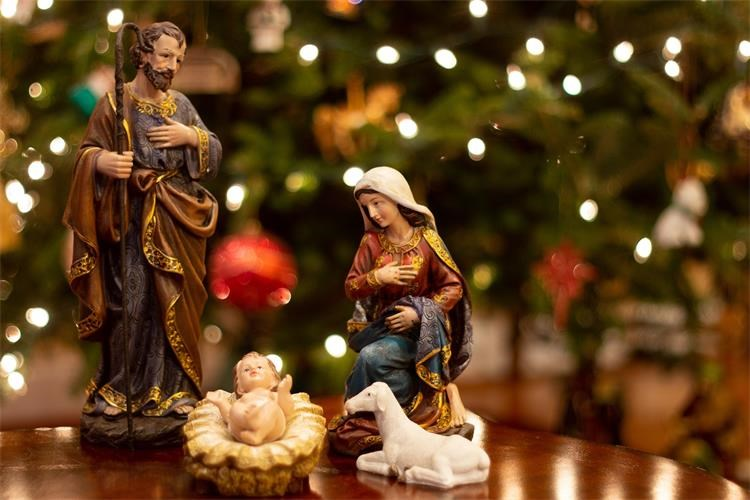 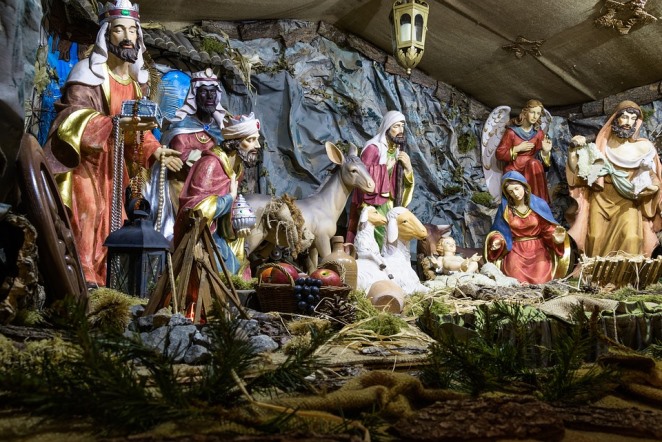 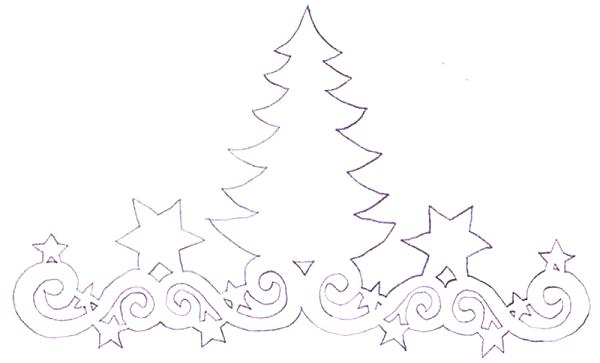 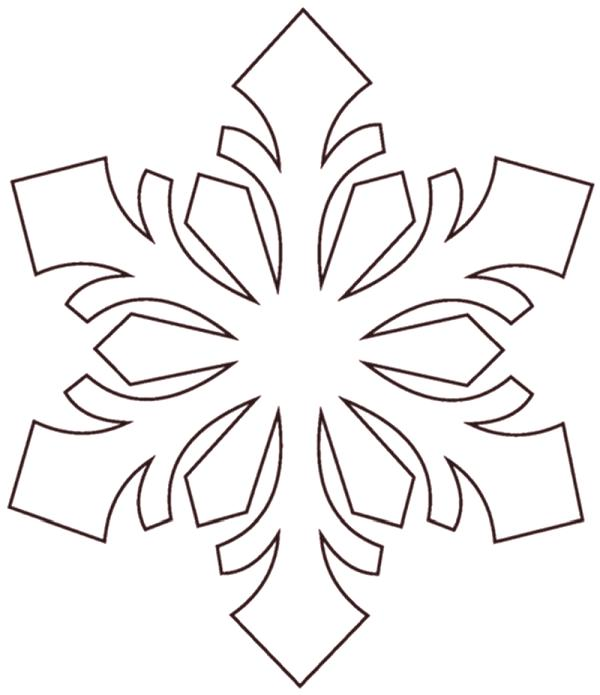 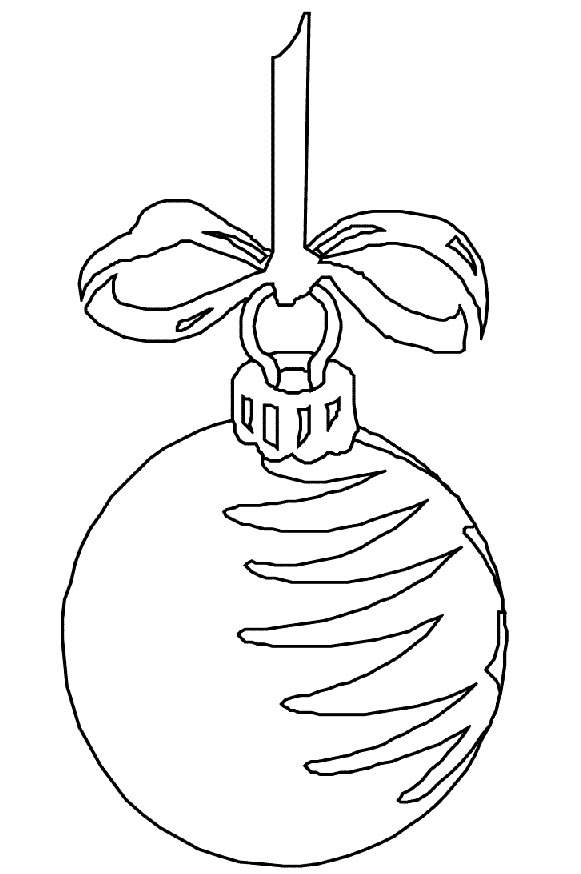 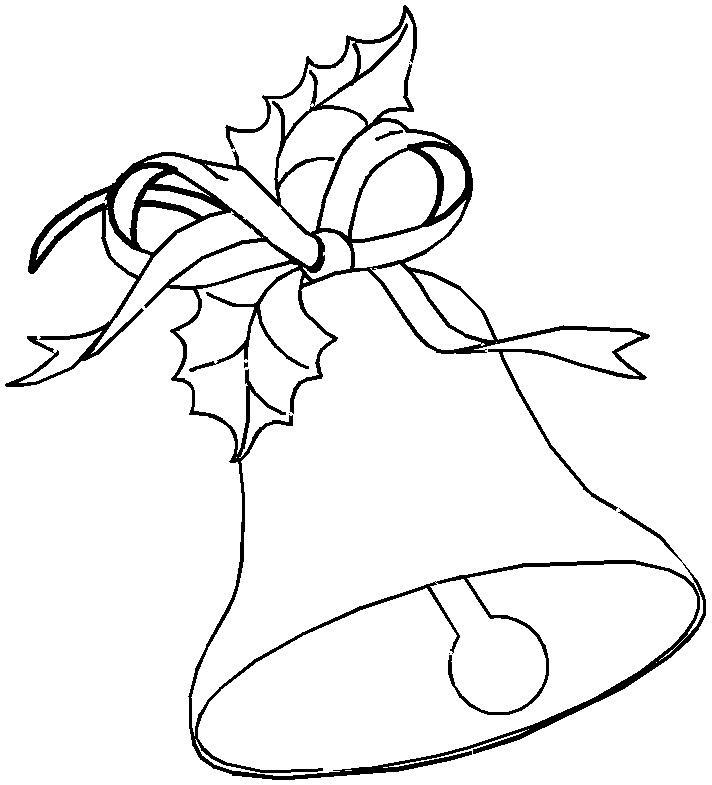 HRVATSKI JEZIKLEKTIRA: Nada Iveljić: Božićna bajka Do sada ste već svi pročitali ovu bajku.Prisjetite se!Što je bajka? Kakvi su likovi u bajkama? Kakvi su događaji u bajkama?U pisanku zapišite:BOŽIĆNA BAJKA	Nada IveljićVrsta djela: bajkovita pričaLikovi: zvijezda Večernjica, Mjesec, stanovnici šumeVrijeme radnje: predbožićno vrijemeMjesto radnje: hrvatsko seloTema djela: gradnja crkvice srušene u ratuPoruka djela: uz dobru volju, zajedništvo i razumijevanje sve se može postići i dobro može pobijeditiPoigrajte se u ovim igricama i ponovite o čemu govori Božićna bajka, koji su glavni i sporedni likovi, otkrijte redoslijed događaja, vrijeme i mjesto radnje te poruku bajke.https://wordwall.net/resource/8133252/hrvatski-jezik/nada-ivelji%c4%87-bo%c5%bei%c4%87na-bajkahttps://wordwall.net/resource/6722174/hrvatski-jezik/n-ivelji%c4%87-bo%c5%bei%c4%87na-bajkaMATEMATIKAOduzimanje 74-26 – vježbanje i ponavljanjeRiješite zadatke u ZBIRCI ZADATAKA na stranici 60. i u RADNOJ BILJEŽNICI na stranici 53.